Sierra CirculationURSUSCopyright © 2009 by Innovative Interfaces, Inc.This publication is supplied for the exclusive use of customers of Innovative Interfaces with the understanding that it shall not be shown or distributed to anyone outside of the customer's organization without the prior written permission of Innovative Interfaces. This publication may be copied only if the copies are for the exclusive use of staff members of libraries that have purchased the Innovative system.										Rev. 09-25-2014 URSUS - lauTable of ContentsOVERVIEW	6Login	6Customizing Settings, Options and Preferences	6Settings	6Preferences	7Record Structure and Data Fields	7Item Record Structure	8Fixed-Field Descriptions	8Patron Record Structure	9Fixed-Field Descriptions	9Patron Records	10Retrieving Patron Records	10Creating a Patron Record	10Copying a Patron Record	10Editing Patron Records	11Deleting Patron Records	12Creating Patron Records On-The-Fly	12Recent Patron Record	13View Last Patron	13Merging Duplicate Patrons	13Check Out (Circulation Desk) Mode	13Checked Out Items	14Holds	14Fines	15Check In	15Bookings	16ILL	16INN-Reach	16Possible Blocks when Checking Out an Item	17Patron Blocks	17Hold Blocks	17Errors and Data Problems	18Check Out	19Check In	19Check In Items -- Patron Present	19Check In Items -- Patron Not Present	20Holds	20Placing a Hold	20Placing an Item-level Hold	20Placing a Title-level Hold	21Modifying Holds	22From within a Hold Queue	22From within the Holds Screen	22Cancelling Holds	22From within a Hold Queue	22From within the Holds Screen	23Viewing Holds	24Viewing Hold Queues	24Viewing Cancelled Holds	24Renewing	25Renewing Items From the Renew Mode	25Renewing Items from a Patron's Account	25Renew by Scanning Checked Out Items	25Renew Button	25Change Due Date Button	26Fines and Charges	26Waive Fines	27Adding a Fine (Manual Charge)	27Viewing a Patron's History of Fines Paid	28Administrative	29Clear Holdshelf	29Viewing Outstanding Holds	30High Demand Holds	31Notices	32Preparing Notices	32Types of Notices	32Bills	32Courtesy Notices	32Fine Notices	32Hold Cancellation Notices	32Hold Pickup Notices	33Hourly Overdue Notices	33INN-Reach Paging Slips	33Item Paging Slips	33Manual Fine Notices	33Overdue Notices	33Recall Notices	33Statement of Charges	33Title Paging Lists	33General Information	33Claiming Items Returned	33Mark Items Lost	35Changing an Item Status	35Removing a Negative Fine	35Backdating Checked in Items	35Count Use	35Macros	36Macro Settings	36Customizing Function Keys	36Entering Text in a Macro	36Entering Diacritics in a Macro	36Examples of Diacritic Keyboard Codes	37To enter non-alphanumeric keys for a macro	38Examples of non-alphanumeric keys for a macro	38Summary of Rules for Keying Macros	41Shortcut Keys	42Search Shortcuts	42OVERVIEWLogin Double click the Sierra icon on your computer desktop.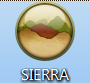 Enter your username and password when the Login and Password dialog box appears. Click the OK button or hit the Enter key twice.Customizing Settings, Options and Preferences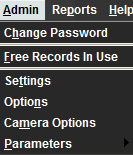 Customizing your settings, options and preferences allows you to personalize how Sierra looks and functions. Examples are: font and font size, text colors, record templates, macros, printer templates, sounds and patront display.Settings In the File Menu, choose Admin>Settings.You will be presented with a list of menu tabs:New Records SettingsRapid Update SettingsReceive SettingsInvoice SettingsImport Invoice SettingsGlobal Update SettingsRecord Display SettingsRecord Templates SettingsSession Statistics SettingsCreate Lists SettingsClaiming/Binding SettingsStatistics SettingsWindows SettingsFunds SettingsMultiselection Groups SettingsWeb Options SettingsHeadings Reports SettingsMacros SettingsExport Records SettingsSearch SettingsPrint Templates SettingsChoose the tab that contains the settings you wish to modify.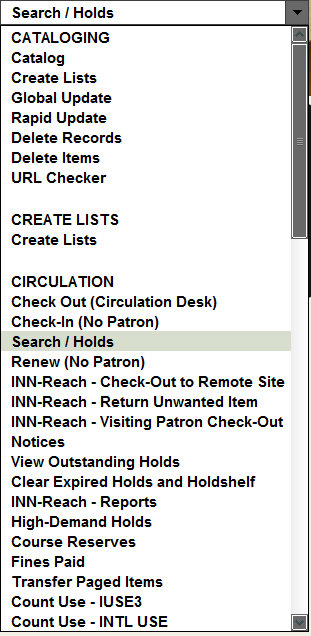 Make any necessary changes.Select the Save Settings and then the OK button. PreferencesIn the File Menu, choose Edit>Preferences.You will be presented with a list of menu tabs:Editor Editor Colors Editor FontSierra Circulation Menus and FunctionsTo view the circulation menu click the Functions drop-down menu arrow. Under the Circulation Function select the mode that you wish to work within. You may also access this from the File Menu. Select Go>Circulation and choose the mode that you wish to work within.Record Structure and Data FieldsFrom within a patron or item record, you will notice in the first half of the screen fixed-length fields. These can only be populated with data from a system table associated with each field. The lower half of the screen are the variable-length fields. This area of the patron record contains information that can be edited by staff and contains information such as the patron’s name, address, phone number, email, barcode, notes, etc. The addition of other fields in this section is as simple as selecting the Insert icon, or placing your cursor at the end of a field and hitting the Enter key.Item Record StructureItem Record Example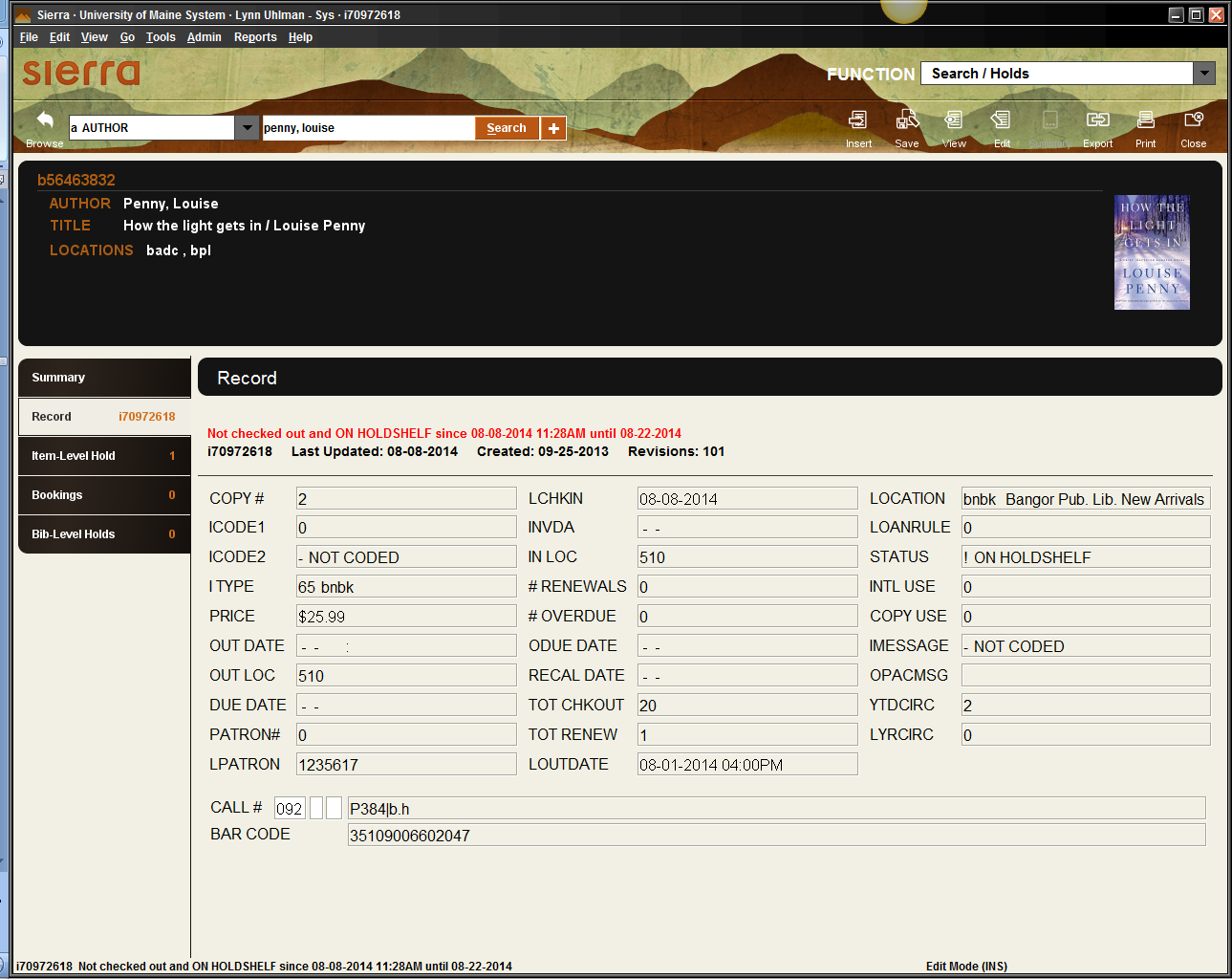 The top half of the record contains fixed-length fields, which have pre-configured codes or system information. The bottom half contains variable-length fields, such as call # and barcode.Fixed-Field DescriptionsICODE2 - Commonly used as statistical category fields. Local decision.ITYPE - Generally describes the type of item, such as book, DVD, music CD, etc. The system uses item types in conjunction with patron types and locations to determine the loan rule for an item.LOCATION - Location codes can represent distinct physical locations (for example, branches of the library) or different areas within the same physical location (for example, a department, a collection, or a shelf). An item's location determines its schedule and the loan rules that apply to the item.STATUS – Explains the current condition of an item, whether it is available, missing, lost, billed, etc.IMESSAGE – A system message that provides pertinent information regarding the item. The message appears in the summary list when the item is checked in or out. OPACMSG – A system message that provides pertinent information regarding the item. The message appears in the OPAC.Patron Record StructurePatron Record Sample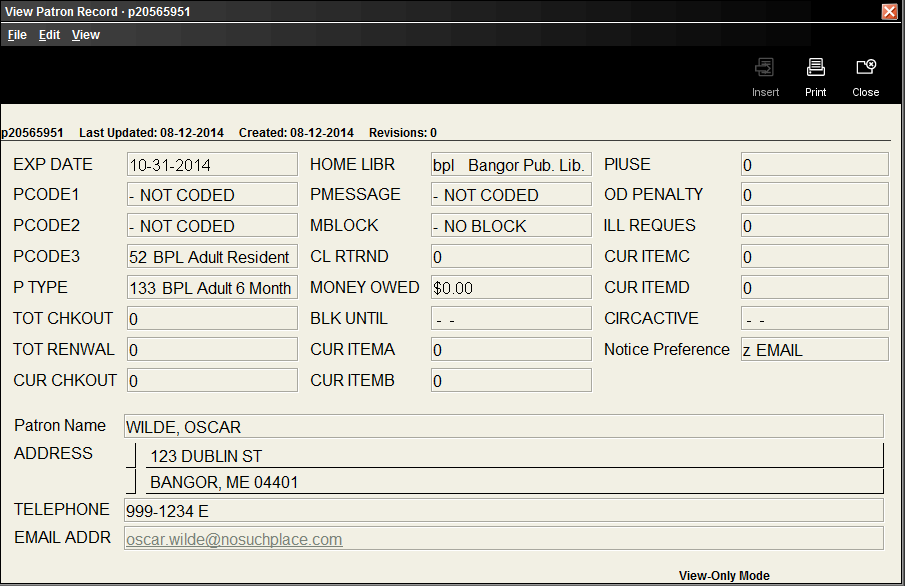 The top half of the screen contains fixed-length fields, which have pre-configured codes or system information. The lower half of the screen contains the variable-length fields which you can add or modify.Fixed-Field DescriptionsPCODE1 - Commonly used as statistical category fields. Local decision.PCODE2 - Commonly used as statistical category fields. Local decision.PCODE3 - Commonly used as statistical category fields. Local decision.P TYPE - The type of patron. Used to define groups of patrons that may have different borrowing privileges.HOME LIBR - The code for the patron's home library.Patron RecordsRetrieving Patron RecordsYou can search for a patron one of two ways: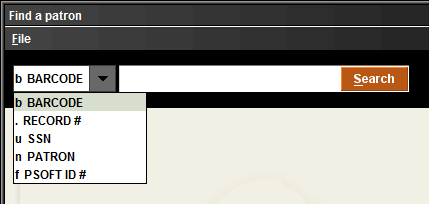 Go to Check Out (Circulation Desk) from the Functions menu in the upper right of the screen.Type or scan the patron barcode into the Search box. --OR--Click the Search button, before entering any information into the Search box. The Find a Patron screen will appear with a drop down menu that you can choose one of the following: Barcode, SSN, Patron name, or People Soft ID#.Select the Enter key or click the Search button.Creating a Patron RecordSelect the Check Out(Circulation Desk) from the Functions menu in the upper right of the screen.Select the New icon at the top-right of the screen or go to the File menu and select File>New Patron.Choose one of the record templates from the list by double-clicking on the template’s name. 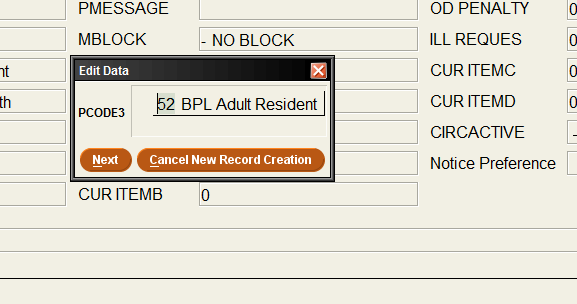 Sierra offers a "wizard" (a series of dialogs) to prompt you for your patron’s information. For example:Tip – to enter the expiration date, type either ‘t’ or ‘c’ in the box. Typing ‘t’ enters today’s date, and you can change the year. Typing ‘c’ displays a calendar to choose the expiration date.Select Next to proceed to the next field in the wizard. Once you have responded to all of the wizard's prompts, you have the opportunity to edit the record you just created.Enter record information and then Save/Close your changes.Copying a Patron RecordYou can create a new patron record by copying an existing record. This may be useful in those situations where you have several family members signing up for cards or for a school classroom.Retrieve the existing patron record and select the Edit icon.Go to the File menu and select Edit>Copy Record.Edit the new record to reflect the new patron.Click on the Save/Close icon to save the changes.Editing Patron RecordsThere are a few ways to add or edit a variable-length field:Choose the Insert icon and select a field from the drop down menu to insert. --OR--Double click in one of the table cells to edit. --OR--Place your cursor at the end of a field, hit the Enter key, type the non-marc field code and enter content. --OR--Place your cursor in one of the below fields and edit the content.List of variable fields and their codes:y -  marcn - patron namea - addressh - address2q-  address3t - telephonep - telephone 2z - email addresse - employee statusc - college/affiliationd - departmentj - major u - alternate IDs - update statusv - extract datel - campus locationr - peoplesoftx - note b - patron barcodei - patron imagem - message (displays as pop up dialog box for circulation staff)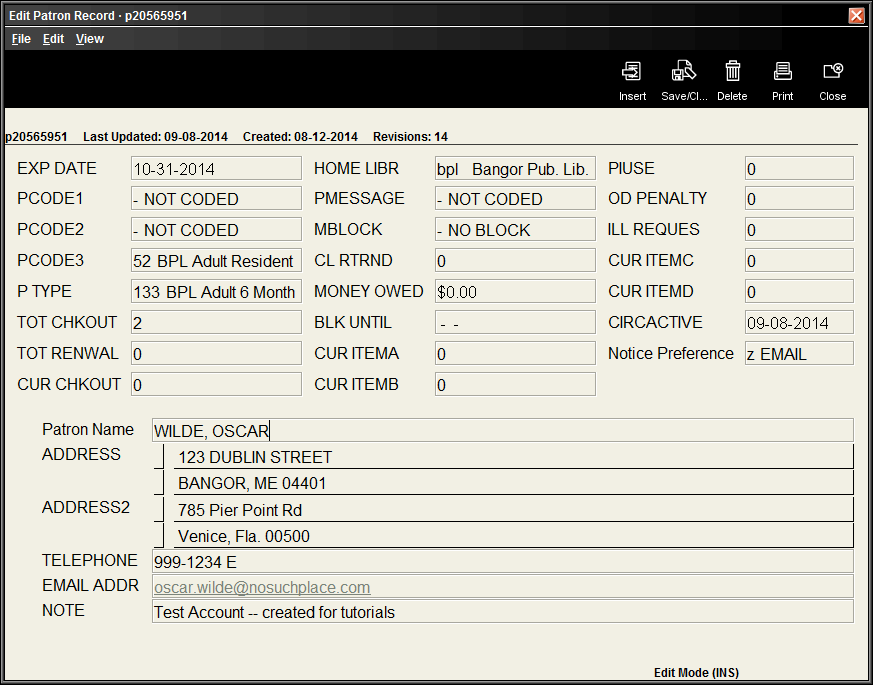 Select the Save/Close icon.Deleting Patron Records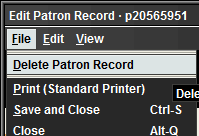 Retrieve the Patron record.Choose the Edit toolbar icon. If your search retrieves a browse list, select the record in the list and choose the Edit toolbar icon.Choose Delete Patron Record from the File menu. A dialog box will appear verifying that you want to delete the record. Select Yes to delete or No to cancel.Creating Patron Records On-The-FlySelect the Check Out(Circulation Desk) from the Functions menu in the upper right of the screen.Scan a new, unused patron barcode in the Key or Scan Patron Barcode text box. Note: If you have an existing patron record open, Sierra will attempt to create an item record on-the-fly rather than a patron record. If you accidentally start to create an item record, choose the Close icon to exit, then close the patron record and rescan the unused patron barcode.Select a patron record template from the Select Template list or if it automatically jumps to the wizard dialog box prompts, begin adding the information.Follow the steps described in Creating a Patron Record. When you Save the record, the new patron record appears in the main window.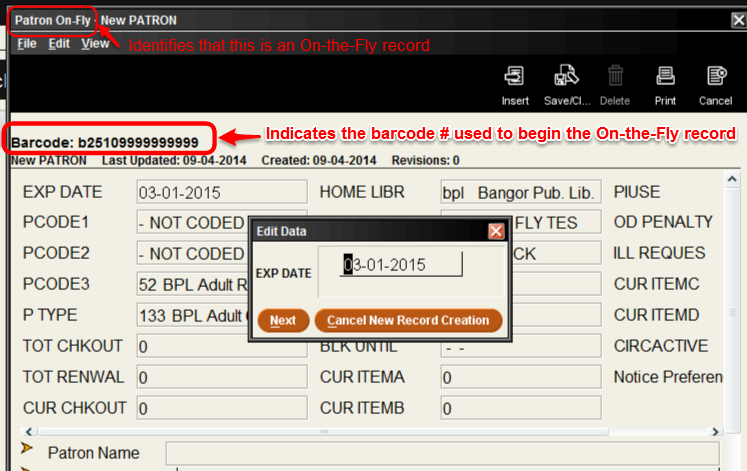 Recent Patron Record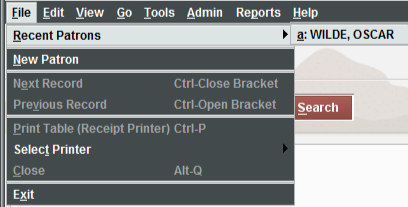 To access the most recently opened patron accounts, go to File>Recent Patrons and then select the patron’s name.  View Last PatronTo determine the last patron that had an item checked out, you can open the item record and view the last patron. 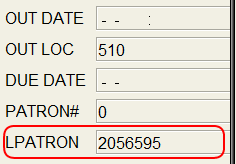 1.	Retrieve the item record. 2.	Double click on the LPATRON fixed-field --OR--Go to Edit> Patron View Actions>View last patron to checkout item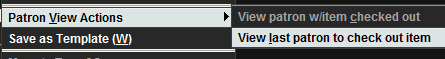 Merging Duplicate PatronsDuplicate patron records can be merged, if you have the permissions to do so and have verified that the accounts are indeed the same patron. You will need the patron record number for both records, which can be found when in the Edit or View mode of the patron record.Insert the duplicate record into the box for the source record and then enter the original record that you want it to be merged with in the destination record box.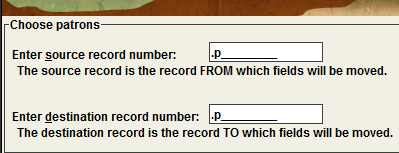 Check Out (Circulation Desk) ModeUnder Check Out (Circulation Desk) you can retrieve a patron account by entering in a name or barcode into the search box. In the patron display, you will see select information from the patron’s account that each individual library has chosen to display. On the left-hand side of the screen, you will see buttons or tabs depending on your point of view for Check Out, Checked Out Items, Holds, Fines, Check In, Bookings, ILL, and INN-Reach.Check Out Under Check Out, you are a able to begin checking items out to the patron.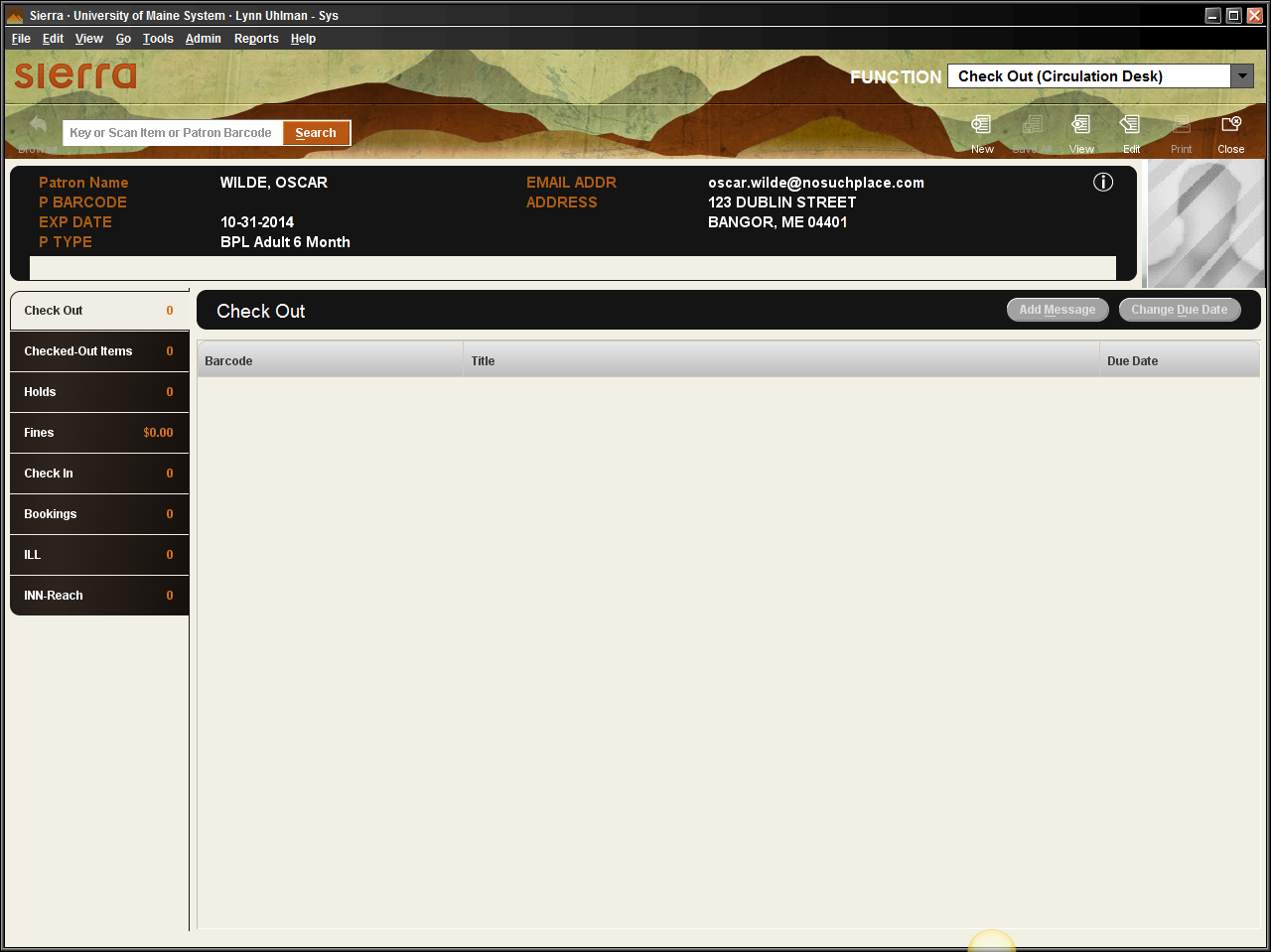 Checked Out ItemsUnder Checked Out Items, you are able to view the items that patrons currently have checked out, Renew, mark items Claim Returned, Mark Lost Item and Change the Due Date.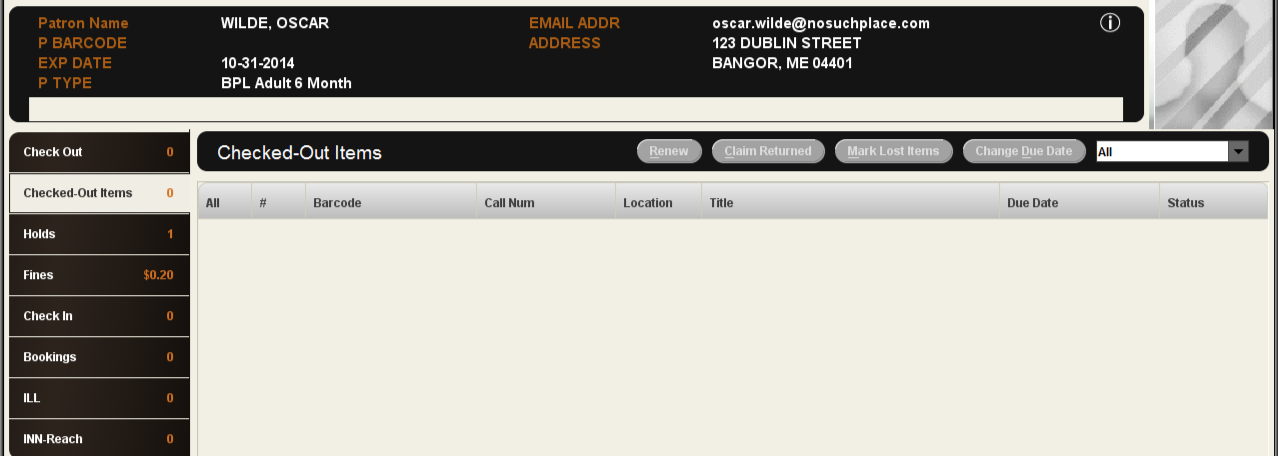 HoldsUnder Holds, you are able to view current holds, Add Holds, Modify Holds and View Cancelled Holds.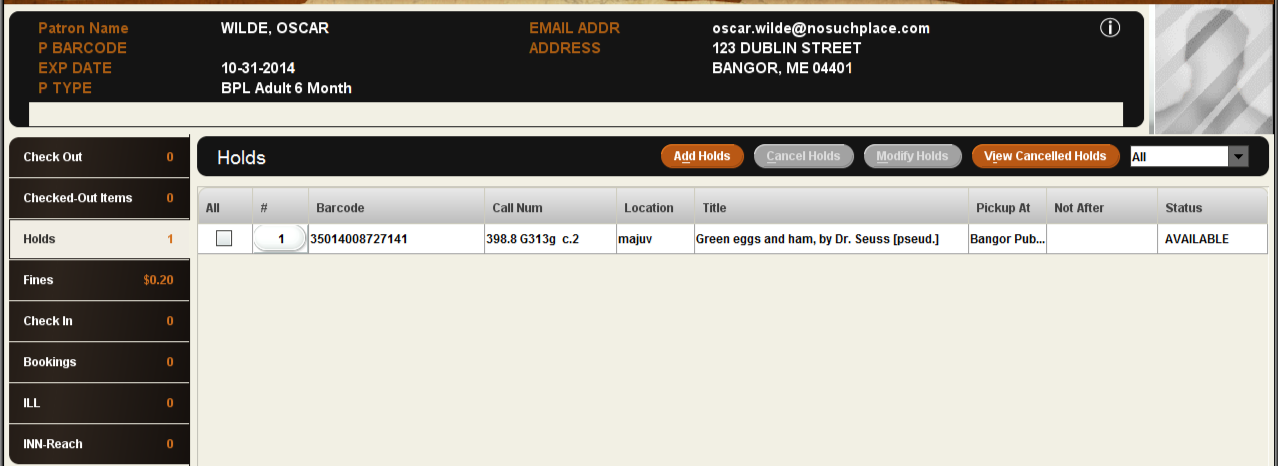 FinesView current fines, a history of fines paid, add a manual charge, waive or collect money. If the patron has a fine that exceeds the library’s maximum fine limit, the fine amount text on the button will display in red.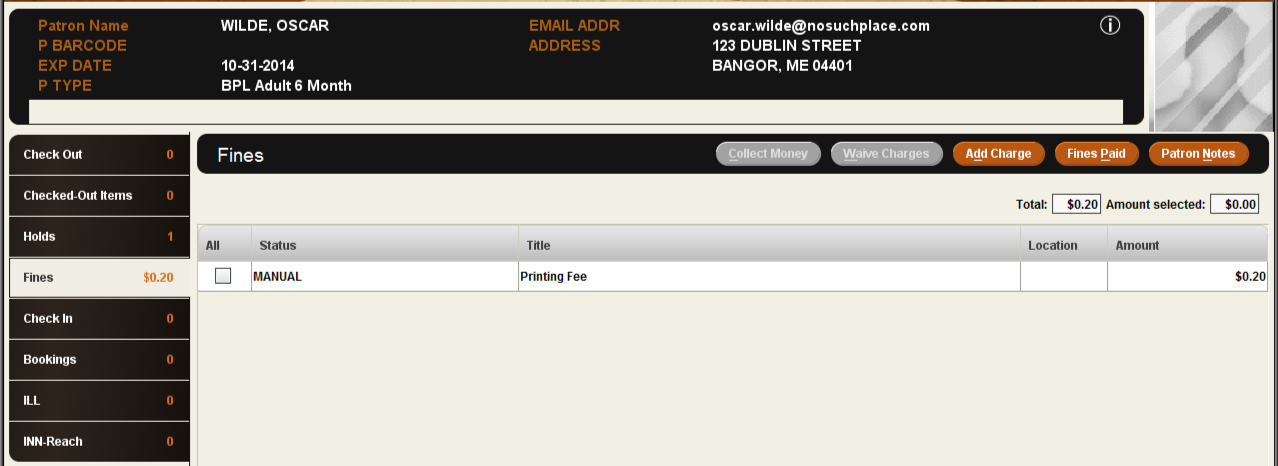 Check InIf the patron is present, select the Check In button from the Check Out (Circulation Desk) mode.  Once you begin scanning the items in, the system will bring up the account associated with the item you are checking in, enabling you to perform specific circulation functions as you check in items.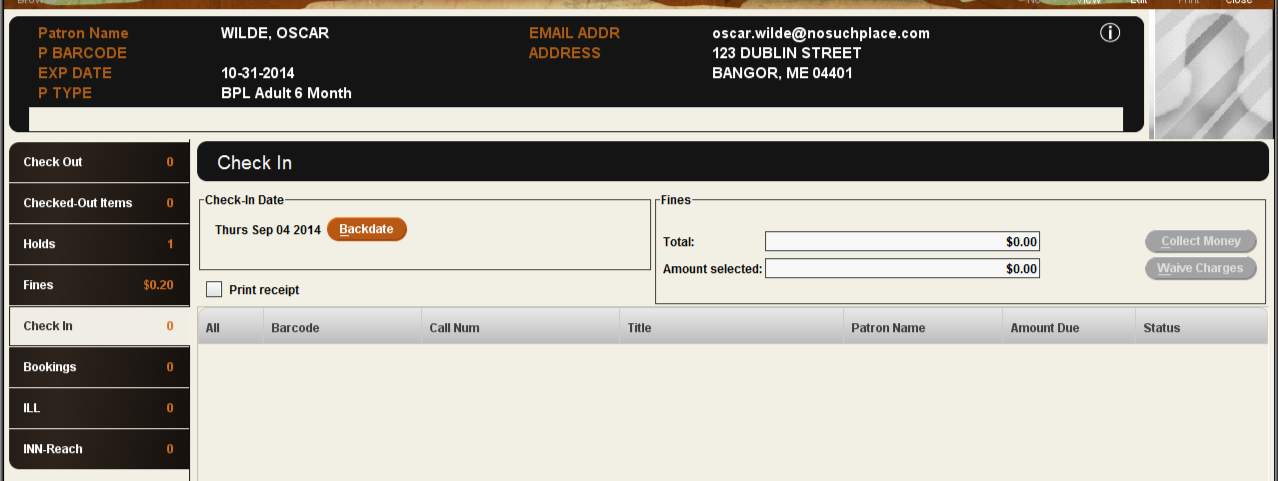 BookingsUnlike holds, the time period during which the patron will have access to the booked item is specified when you place the booking. You can book bibliographic materials and other materials, such as audio visual equipment and rooms.You can book materials for hours, days, weeks, and months. When you place a booking, you can configure Sierra to create additional bookings on the item at specified intervals. For example, you can configure Sierra to create additional bookings for the same time of day for a given number of days in a row or for the same day and time for a given number of weeks in a row.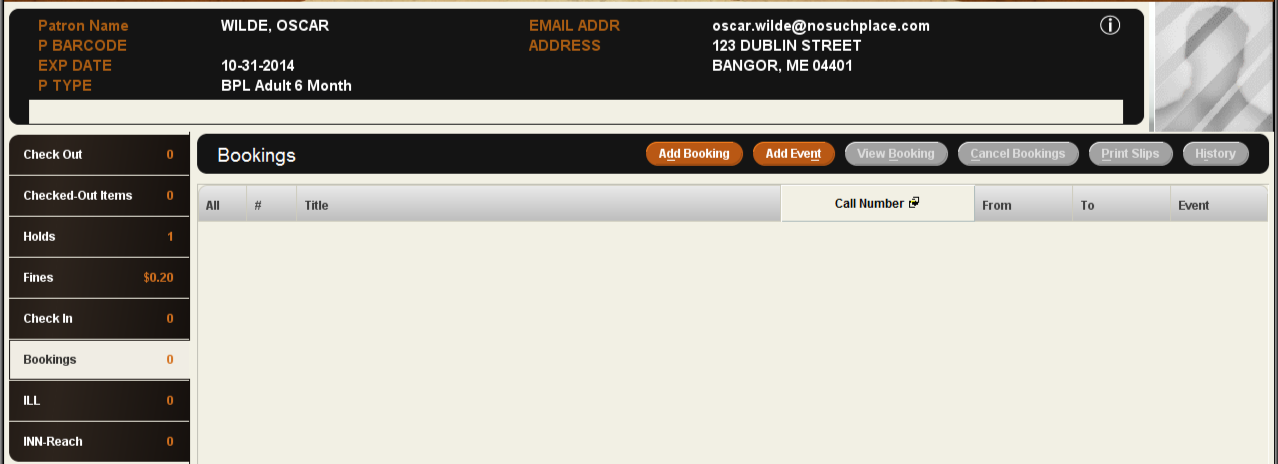 ILLThe ILL button displays interlibrary loan requests that the patron has made through Interlibrary Loan. If any of the ILL requests have a status of READY FOR PICKUP, the tab's title displays in an alert color.INN-ReachThe INN-Reach tab displays the INN-Reach items that the patron has requested, checked out, or recently returned.Check Out Select the Check Out button.Begin scanning the barcodes of the items to be checked out.Close the patron’s account when finished.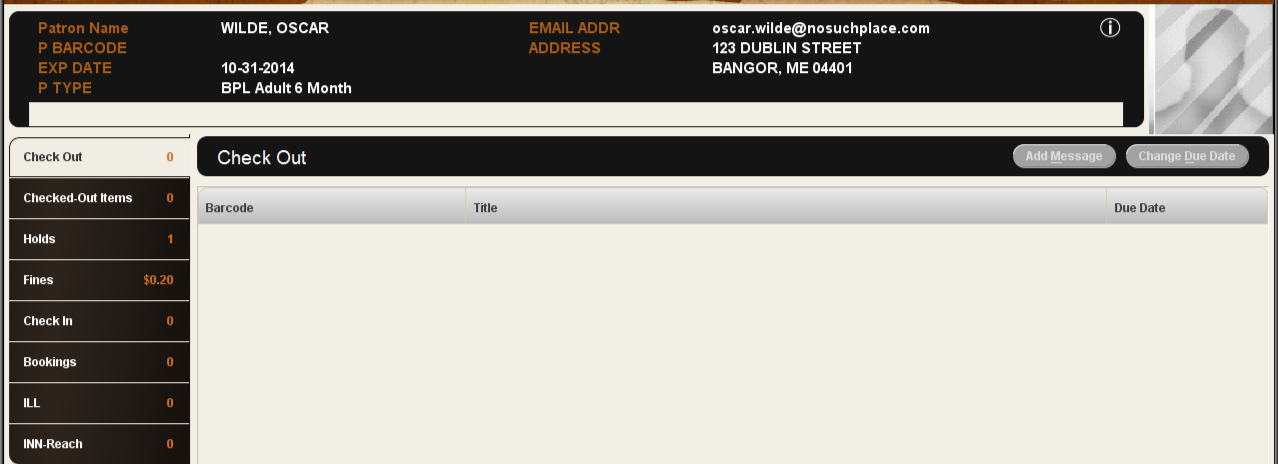 Possible Blocks when Checking Out an ItemWhen you attempt to check out an item, Sierra can encounter a condition that blocks the checkout. When this occurs, you must either resolve the problem or override the block to proceed with the checkout. If you override a block, the system logs the override to the circulation overrides file.Patron BlocksThe following messages display when a checkout is blocked due to a problem with the patron's account:Hold BlocksSierra displays the following messages when you try to check out a held item to a patron who is not at the top of the hold queue:Non-circulating ItemsSierra displays the following messages when you attempt to check out a non-circulating item:Errors and Data ProblemsThe following messages display when Sierra encounters an error or data condition that prohibits the checkout:Check In There are two ways to check in an item, either from the patron’s account or from the Check In mode, which can be found in the Functions menu.Check In Items -- Patron PresentSelect Check Out(Circulation Desk) from the Functions menu in the upper right of the screen.Select the Check In button.Scan the item barcode.Check In Items -- Patron Not PresentSelect Check In (No Patron) from the Functions menu in the upper right of the screen.Begin scanning the item barcodes.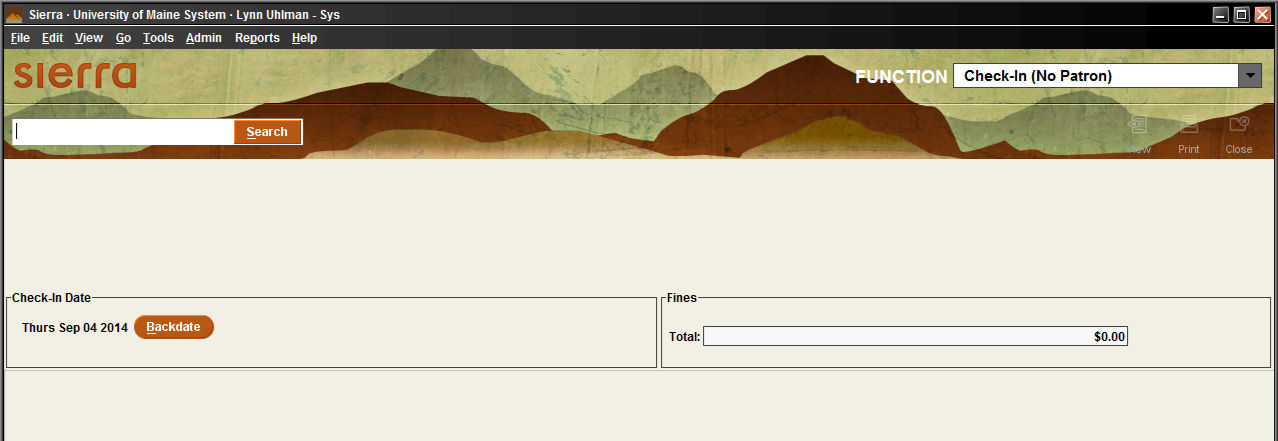 HoldsHolds may be placed from within the patron account by selecting the Holds button or by using the Search/Holds mode listed under the Circulation Functions menu. Modifying and cancelling holds may also be done in both places. Placing a HoldPlacing an Item-level HoldItem-level holds are placed on specific copies of the material.Retrieve the patron’s account.Click on the Holds button. In the Holds screen, the display shows active holds for the current patron. For example: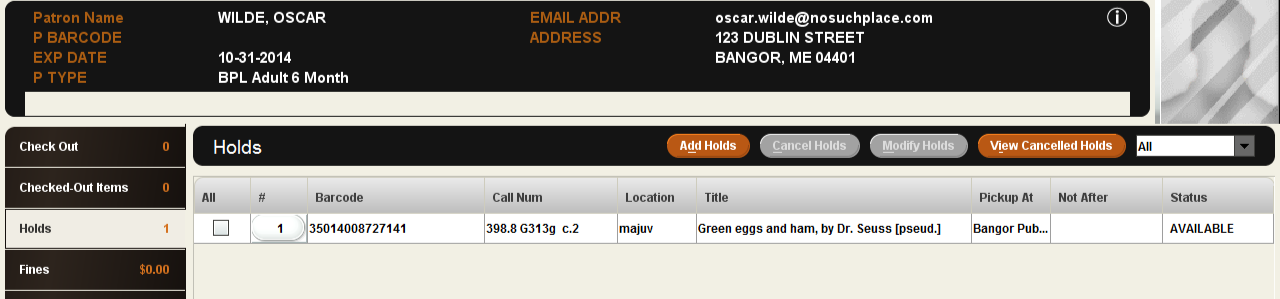 Choose the Add Holds button. A new search window will appear.Search for the item by title or ISBN.On the summary screen, choose the Hold Selected Item button.   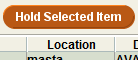 Select Place hold on the pop-up box. 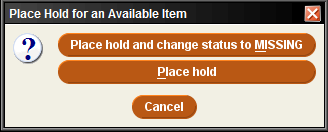 Click the OK button on the next pop-up box.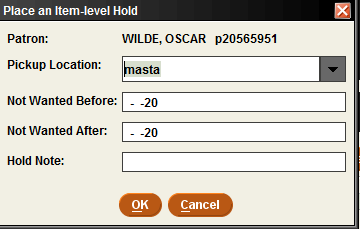 Placing a Title-level Hold (a.k.a. Bibliographic-level hold or bib-level hold)Place a hold for a patron on the first available copy of a title.Change the circulation mode to Search/Holds by Title from the Functions menu in the upper right of the screen.Change the Index to the type of search you will be processing.Search by title or ISBN.The record will either appear or a list of similarly titled items will appear. Please select the one that applies, if the latter is the case.Make sure the view is pointed to Holds/Bookings.Choose the Hold Copy Returned Soonest button. 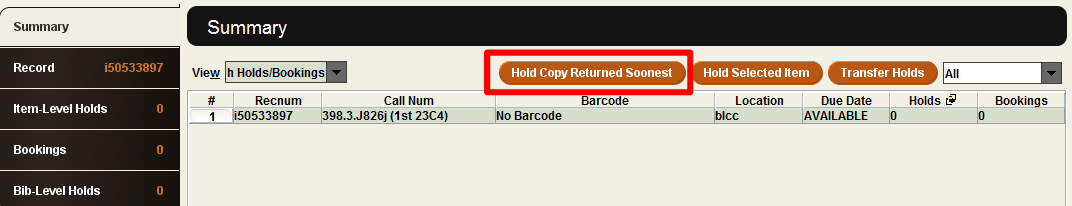 An additional pop-up screen will appear, prompting you to enter in a barcode of the patron. Change the Index to the type of record search you need. If you have a barcode, then scan the patron’s barcode. -OR- If you have the patron’s name, then change the index to Patron Name and type in the patron’s name.Select the OK button.Modifying Holds From within a Hold QueueIn the circulation mode, select Search/Holds by Title.View the hold queue for the bib or item.Select one of the holds in the queue.Choose the Modify Holds button. A pop up box will appear with the hold information that you can edit.From within the Holds Screen Retrieve the patron’s account.Click on the Holds screen.A display will appear containing a list of holds that are active on the patron’s account. 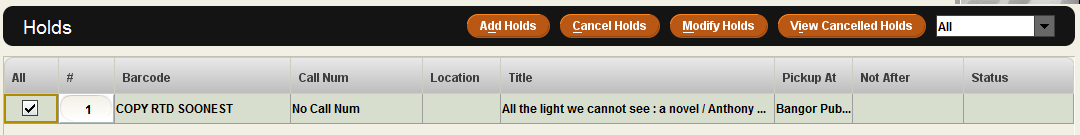 Select the hold(s) that the patron wants to modify.Choose the Modify Holds button. A pop up box will appear with hold information you can edit.Cancelling Holds From within a Hold QueueChange the circulation mode to Search/Holds by Title.Search for the Title or ISBN of the item. View the Item-level Holds or Bib-level Hold queue.Select the hold you wish to cancel in the queue.Choose the Cancel Holds button. You may get one or both of the following screens, depending on the type of hold.Cancel Hold pop-up screen. (generally, with item-level holds)Select Cancel Hold on the pop-up screen, unless it is a missing item that you wish to cancel, then select Cancel Hold and Change status to Missing 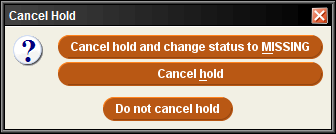 --OR--Print Hold Cancel Notice pop-up screen.Select Yes to notify patron that the hold has been cancelled.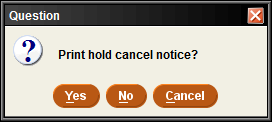 Select No if the patron does not need to be made aware that the hold has been cancelled.From within the Holds ScreenRetrieve the patron’s account.Click on the Holds button.A display will appear containing a list of holds that are active on the patron’s accountSelect the hold(s) you want to cancel.Choose the Cancel Holds button. You may get one or both of the following screens, depending on the type of hold.Cancel Hold pop-up screen. (generally, with item-level holds)Select Cancel Hold on the pop-up screen, unless it is a missing item that you wish to cancel, then select Cancel Hold and Change status to Missing --OR--Print Hold Cancel Notice pop-up screen.Select Yes to notify patron that the hold has been cancelled.Select No if the patron does not need to be made aware that the hold has been cancelled.Viewing HoldsViewing Hold QueuesChange the circulation mode to Search/Holds.Retrieve the bibliographic record.To view the hold queues, do the following:To view the title-level hold queue - Select the Bib-Level Holds button.To view an item-level hold queue - Select the Item-Level Holds button.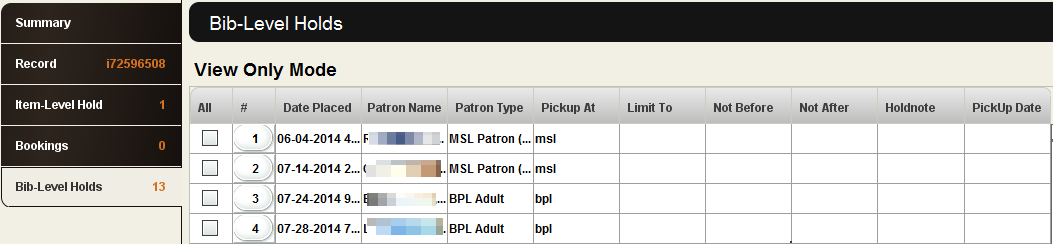 Viewing Cancelled Holds Select the Check Out(Circulation Desk) from the Functions menu in the upper right of the screen and retrieve the patron record of the patron whose hold was cancelled.View the Holds tab.Choose the View Cancelled Holds button.  If the patron has a recently cancelled hold, the Cancelled Holds dialog box displays information about the hold and its cancellation. If the patron does not have a recently cancelled hold, the system will show that there are no cancelled holds to view. 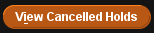 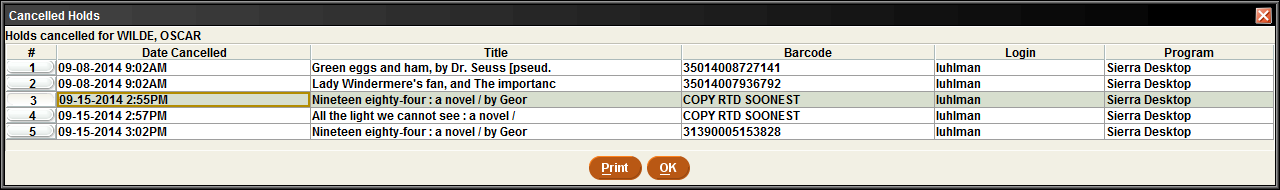 Note: If the patron's hold was cancelled more than 30 days before the current date, the system might have already purged the hold-cancellation information.Renewing Renewing Items From the Renew ModeChange the current mode to Renew (No Patron).Scan the item barcode. Renewing Items from a Patron's AccountYou can renew an item from a patron's record in any of the following ways:From the patron’s Check Out tab by scanning the item's barcode, if the patron has the item in hand.  --OR--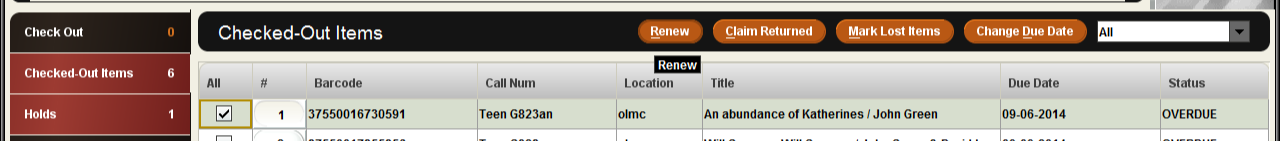 By selecting the Renew button from the Checked-Out Items tab. --OR--By selecting the Change Due Date button.Renew by Scanning Checked Out ItemsRetrieve the patron’s record.Scan the patron’s barcode.Select the Check Out button.Scan the item barcode(s).Renew ButtonRetrieve the patron’s record.Scan the patron’s barcode.Switch to the Checked-Out Items screen.In the table of items checked out to the patron, select the item(s) to renew.Choose the Renew button. 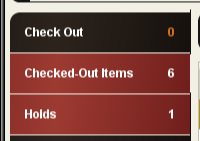 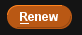 Change Due Date ButtonRetrieve the patron’s record.Select the Checked-Out Items tab.In the table of items checked out to the patron, select the item(s) to renew.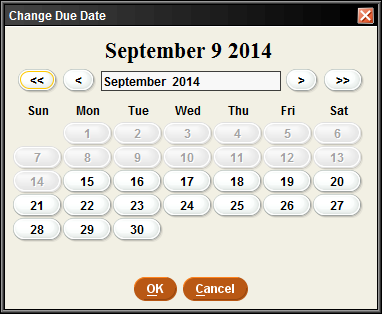 Choose the Change Due Date button. 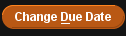 Select a due date from the calendar. Click the OK button.Fines and ChargesStaff are able to view current and paid fines, add and waive charges and collect money from the Fines option button within the patron’s account. If a patron has a fine that exceeds their home libraries maximum fine amount limit, then the amount text on the Fines button will dislay in red.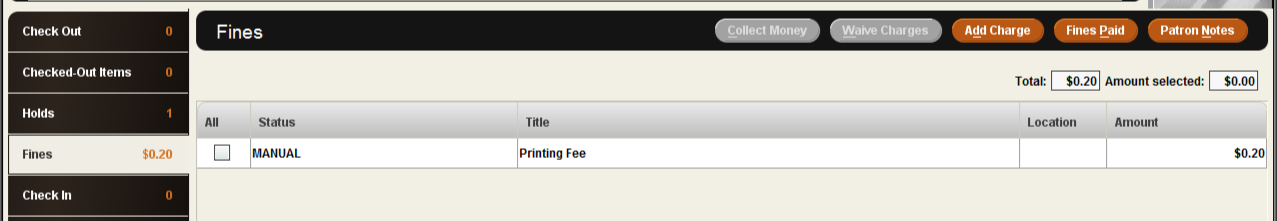 Collecting Money for Fines/BillsRetrieve the patron’s account.Click on the Fines button.In the Fines display, you will see a list of the patron's outstanding charges.Select the charge(s) that are being collected. Click on the Collect Money button. 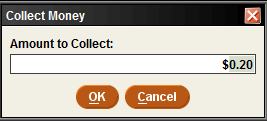 Enter in the amount paid.  If the patron is doing a partial payment, a pop up dialog box will appear asking if you want to wave the remaining amount due. Select Yes or No.Waive Fines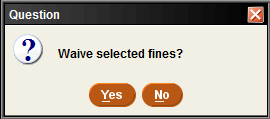 Choose the Waive Charges button. A dialog box pops up with the following message: Waive selected fines?Choose Yes or No. Sierra displays a receipt, which you can print by selecting Print, or select OK to avoid printing a receipt and complete the process.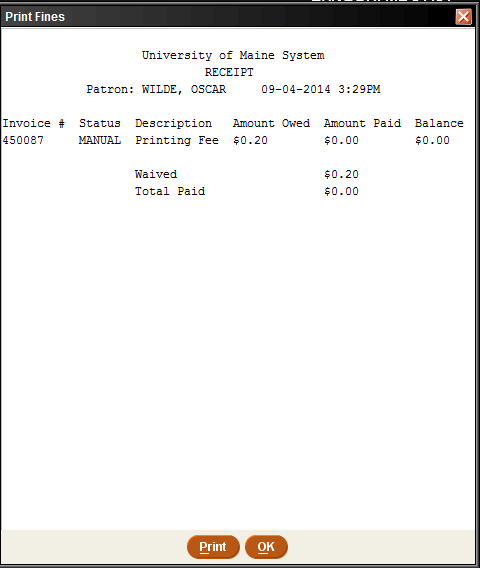 Adding a Fine (Manual Charge)Sierra allows you to add a manual charge (i.e., one that is not generated automatically from an overdue item) to a patron record. For example, you might assess a manual charge to a patron who has returned a damaged book, incurred printing fees, etc.Retrieve the patron’s account.Click on the Fines tab.Within the Fines tab, choose the Add Charge button.Enter the charge information into the field boxes. 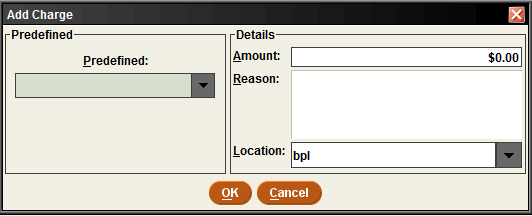 After you have entered this information, choose OK.The charge will appear on the current Fines summary screen.Viewing a Patron's History of Fines PaidRetrieve the patron’s account.Click on the Fines button.Within the Fines display, choose the Fines Paid button.	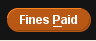 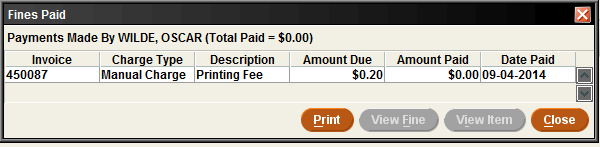 To view the details for a fine that appears in the Fines Paid window:Select the entry for the fine you want to view.Choose the View Fine button. A pop up dialog box will appear with information about the fine.    --OR-- 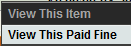 Right-click on the fine entry and select View This Paid Fine. Example of Paid Fine Detail: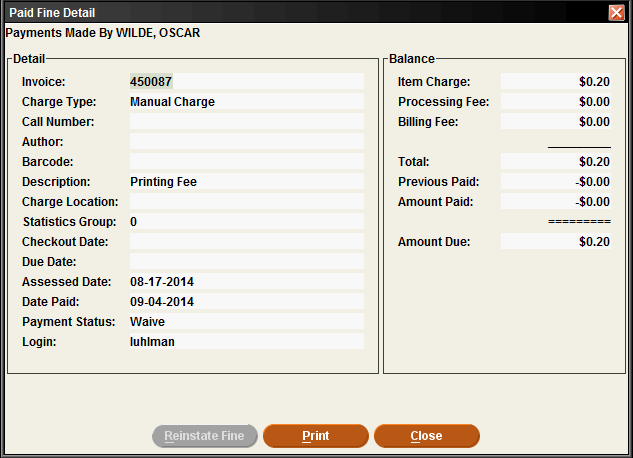 AdministrativeClear HoldshelfChange the circulation mode to Clear Holdshelf. In the Holds pane, select the type of holds to view:Expired holds and holdshelf: all defunct holdsExpired holds: only holds for which the Not Wanted After date on the hold has passedHoldshelf: only items on the holdshelf that are cancelled or unclaimed INN-Reach HoldshelfILL HoldshelfChoose View for a list of clearable holds. 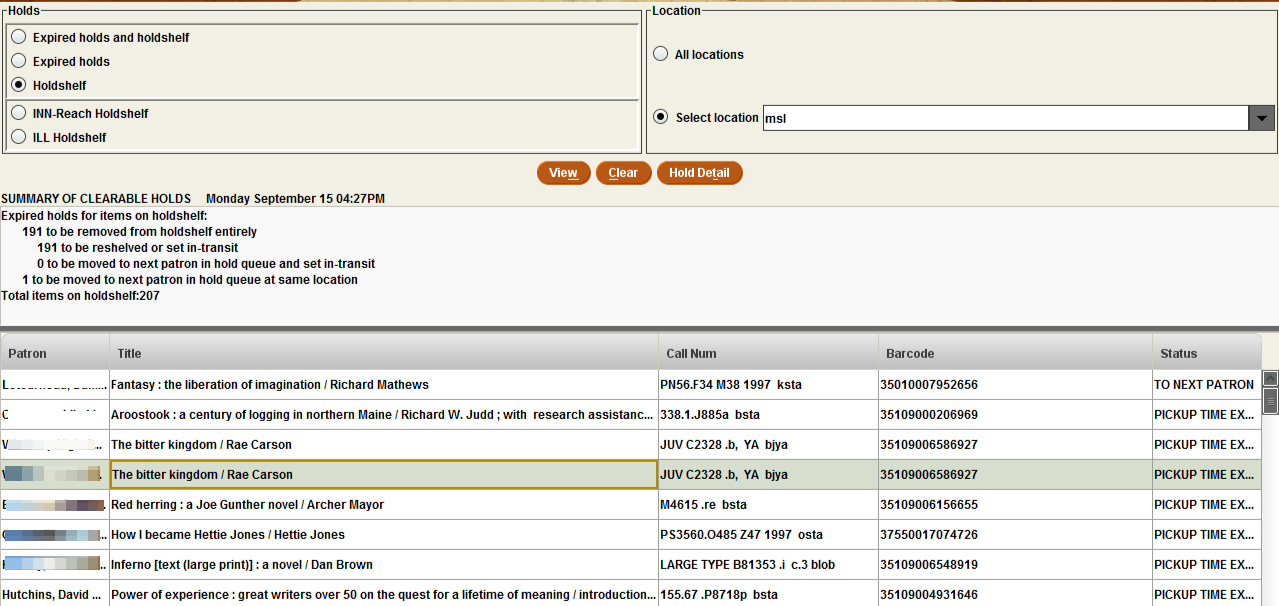 The following options are available:Right click on any hold to view details. --OR--Print the report. --OR--	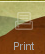 Select Clear to clear the holdshelf. A list of items will be displayed and what needs to be done with them. Viewing Outstanding HoldsViewing the holdshelf allows you to get a daily count of the number of books on the holdshelf. You can also use View Outstanding Holds on a weekly basis to find holds for bibliographic or volume records that no longer have any holdable items, for items that are billed or claimed returned, and for high-demand items whose holds are not filled in a timely manner. Change the current mode to View Outstanding Holds from the Functions menu in the upper right of the screen.In the Limit Display To area, specify any limits you want to place on the list of outstanding holds.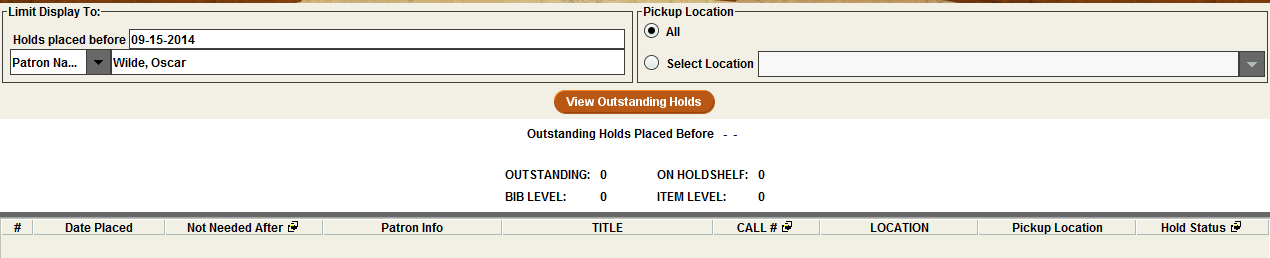 In the Pickup Location area, choose the location(s) for which you want to view outstanding holds:The location associated with your login in the Locations Served table (the default selection). For example: BPL or ORO.All locations.To view outstanding holds for a different location, click the Select Location radio button and then choose a location from the drop-down list.Click View Outstanding Holds to generate the list.A summary of outstanding title - and item-level holds appears at the top of the report.After the list is generated, use the Print icon to print the list and summary information.High Demand HoldsSwitch to circulation mode High Demand Holds from the Functions menu in the upper right of the screen.Select the type of report you want to run.System-wide Thresholds – all consortia librariesSelected Pick-up Location – use the drop down menu to find your library.Select the Create Report button.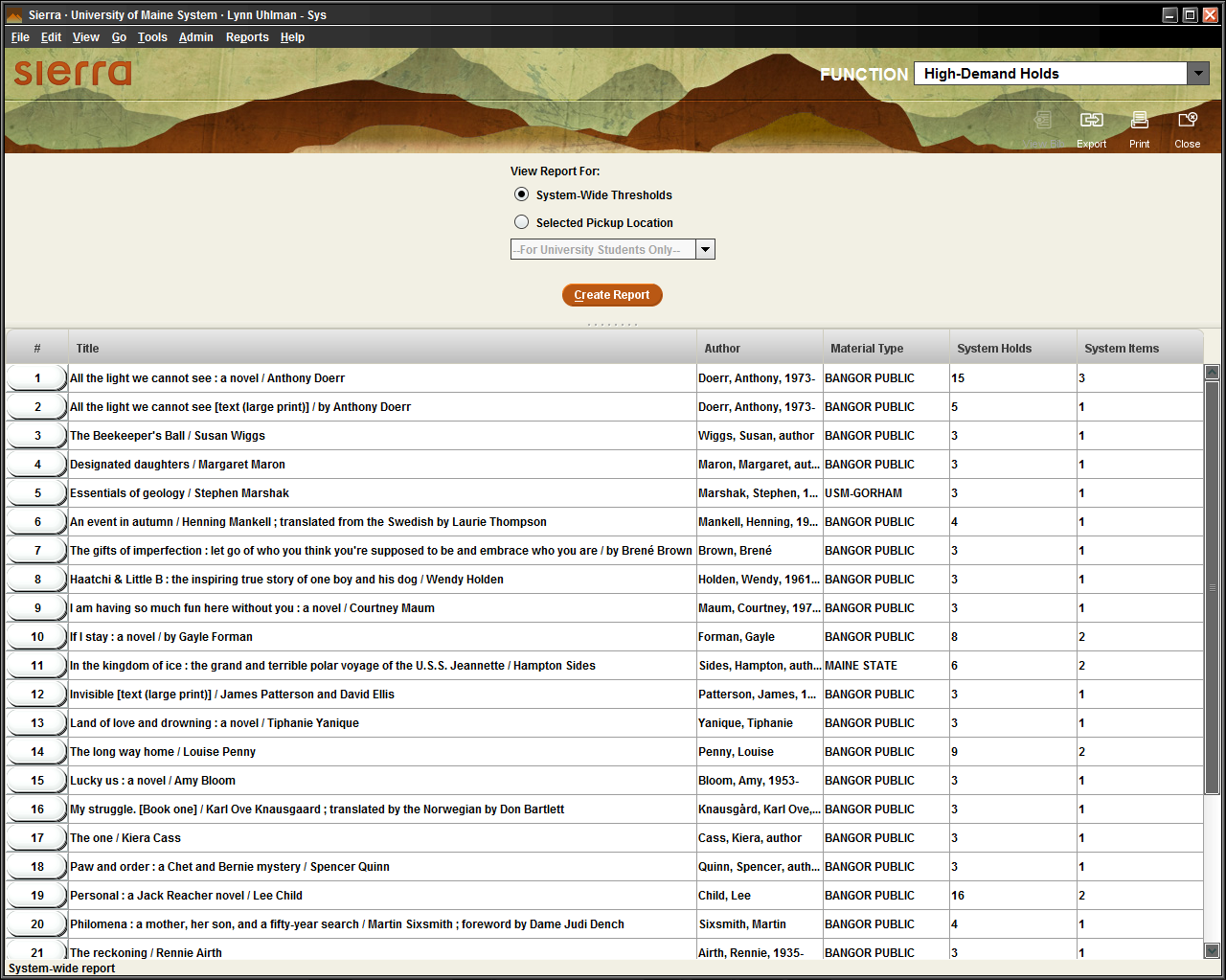 To sort the view, select the column header you wish to sort.To export, select the Export button.Choose one of the following options.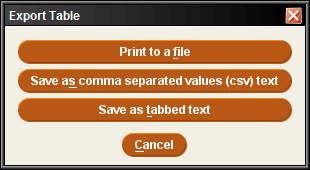 Select where you want to save the file.NoticesPreparing NoticesTo prepare circulation notices, navigating to notices can be done in one of two ways: either in the File Menu by selecting Go>Circulation>Notices, or in the Function Menu by scrolling to Circulation>Notices:Select the type of notice you wish to prepare from the list of saved notice templates.Click the Prepare icon.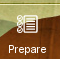 Choose your printer type and select Print.Select Print again.A list of notices will generate and appear in the display pane.Select Send Notices or Move All to Print Queue depending on your work flow.Email and print notices are separated. If you wish to combine them for printing, choose the Move All to Print Queue option.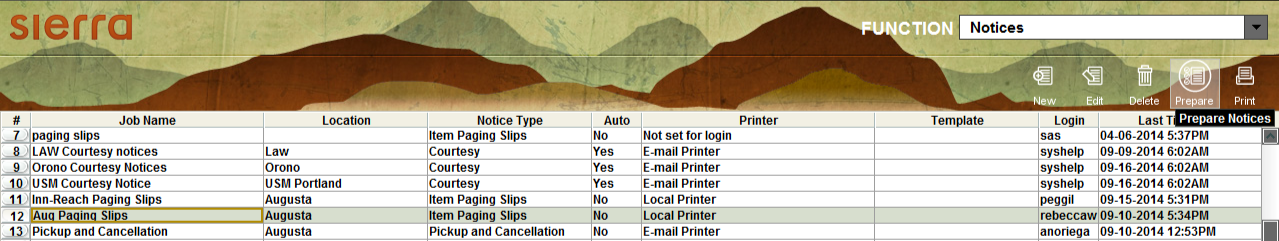 Types of NoticesYou can print the following types of circulation notices in Sierra:BillsThe system generates a replacement bill when you mark an item lost or when a patron fails to return a checked-out item.Courtesy NoticesSierra generates courtesy notices for your patrons to inform them that their items are almost due.Fine NoticesThe system generates fine notices when patrons owe money for any reason other than item replacement, such as the following:adjustment to existing fineitem returned overduemanual finerequest chargeimmediate rental chargeHold Cancellation NoticesThe system generates a hold cancellation notice when you cancel a hold or clear an expired or unclaimed hold from the holdshelf.Hold Pickup NoticesWhen you check in an item that satisfies a hold, the system prompts you to generate a hold pickup notice.Hourly Overdue NoticesWhen you prepare hourly overdue notices, the system scans the hourly checkouts file and generates hourly overdue notices for items in the file that have become due since the library opened on the current day.INN-Reach Paging SlipsSierra enables you to print a special paging slip for an item requested via INN-Reach circulation. An INN-Reach paging slip prints for each item paged at an owning site, which can include items currently checked out to another patron.Item Paging SlipsSierra enables you to print a paging slip for an item requested.Manual Fine NoticesThe system generates fine notices when patrons owe money for manual fines.Overdue NoticesEach night the system scans the file of checked-out items and generates overdue notices for items in the file that have become eligible for a notice since the last time overdue notices were sent. When you prepare overdue notices, you can choose which "level" of overdue notices you want to generate.Recall NoticesA recall notice will be generated if:You recall a checked-out item.You recall a title or volume.An item with outstanding item-level holds becomes overdueStatement of ChargesA summary of all outstanding money owed by patron(s).Title Paging ListsThe title paging list contains a list of items that have been paged to fulfill a title- or volume-level hold. A title page is generated when you place a title- or volume-level hold and choose to page for the title.General InformationClaiming Items ReturnedIf a patron claims to have returned an item, but the item has not been checked in, you can claim the item returned. Retrieve the patron’s account .Click on the Checked-Out Items button.Select the item(s) to Claim Returned from the summary of items checked out. If you select more than one item, all selected items will have the same claim returned date and will be checked in or left checked out together.Choose the Claim Returned button. 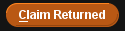 A pop up calendar will appear. Select a date or, if the patron does not know when he/she returned the item, choose the Blank Date button. Choose one of the options displayed, depending on what you want the system to do to the item record: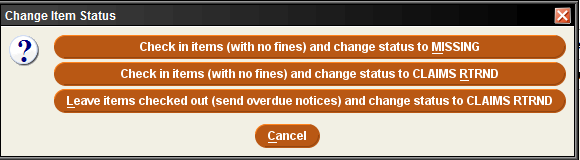 Checkin items... change status to MISSING  - the item's STATUS is changed to 'm' and checks the item record back into the library system. If there are outstanding holds on the item, you will be prompted to cancel these holds.Checkin items... change status to CLAIMS RTRND option, the item’s STATUS is changed to 'z' and item record is checked back into the library system. If there is an outstanding fine or bill for the checkout, the charge will be waived. If you choose the Leave items checked out... change status to CLAIMS RTRND option, Sierra changes the item's STATUS to 'z' and leaves the item record checked out to the patron. The system will continue to send overdue notices, generate a bill, etc.Additionally, notes will be automatically inserted into item and patron records:NOTE Tue Jun 01 2014: Claimed returned on Tue Jun 01 2014 by .p1063529
(from item record)NOTE Tue Jun 01 2014: Claimed returned .i1047539 on Tue Jun 01 2014
(from patron record)Mark Items LostOn occasion, it is necessary to mark an item checked out to a patron as lost. Retrieve the patron’s account.Select the Checked Out button.Select the item to be marked as lost and click the Mark Lost Items button.The Mark Lost Items pop-up screen will appear. Choose from the following options:Add Bills - Adds the bill to the patron’s account and changes the item status to billed.Update Bill - Allows staff to adjust the bill. Select Ok when the changes have been made and then select Add Bills.Changing an Item StatusChanging the status of an item may be necessary when the item has gone missing, is in need of repair, is on display, etc.Retrieve the item record.Double click the Status field box.Choose an applicable status for the item.Click the Save icon.Removing a Negative FineTo remove a negative fine from a patron record:Create a charge for the patron with the same amount as the negative charge.Select the positive and negative charges.Choose the Waive Fines button.Backdating Checked in ItemsYou can backdate items from either Check In (No Patron) or from the patron’s account by selecting the Check In button. Before scanning an item, select the backdate button and choose the return date from the calendar.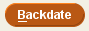 **Beneficial for when items are found on the shelf, as no fines will appear on the account when backdating to the due date.**Count UseThe Count Use functions enable the collection of in-house usage statistics for library materials that do not circulate. For example, collecting use statistics on items found unshelved among the stacks, items left by a copy machine, or non-circulating items that are part of a special collection. In the Functions menu, choose Internal Use. Scan the item barcode.The number of transactions now displays in the item record’s INTL USE fixed-field.  These statistics do not appear in the checkout transaction numbers.MacrosMacro SettingsThe Macros tab allows you to customize your keyboard function keys. The system offers the ability to customize function keys F1 through F12, plus these same function keys in combination with Alt, Ctrl, and Shift, e.g., Alt+F1, Ctrl+F1, Shift+F1, etc. If you have customized your function keys by using macros, you can press the function key or function key combination to activate the macro. For example, if you set F10 to “|e author,” then you could key F10 after an author’s name in the 100 field instead of keying the subfield every time.Customizing Function KeysEach login can create its own function key settings. To customize the function keys for a login:Select Settings from the Admin menu.Click the Macros tab in the dialog that displays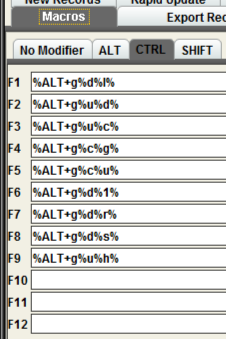 Select one of the following tabs depending on which keys you want to customize:No Modifier – to customize function keys F1 through F12ALT – to customize function key combinations Alt+F1 through Alt+F12CTRL – to customize function key combinations Ctrl+F1 through Ctrl+F12SHIFT – to customize function key combinations Shift+F1 through Shift+F12Click in the text box for the function key you want to modify. Note that the system designates a particular function key as “RESERVED” if it is unavailable for customization.Entering Text in a MacroTo enter text for a macro, key the text. Note that the Macros tab is case-sensitive (i.e., it distinguishes between capital and lowercase letters). If you want a capital ‘G’, for example, make sure you enter ‘G’ and not ‘g’.For example, key “Journal of ” (without quotation marks) in the F10 text box to associate the F10 function key with that string of text. Then, in a search screen, keying F10 will automatically enter “Journal of ” (without quotation marks) in the search text box.Entering Diacritics in a MacroTo enter a diacritic mark as a macro, you will need to hold down the Alt key and then press the sequence of numbers associated with the diacritic mark.Examples of Diacritic Keyboard CodesTo enter non-alphanumeric keys for a macroType the keyboard code for the key (see the List of Keyboard Codes below), orRight-click the Macros tab, and choose the key from the popup menu. Note that you can use only the non-alphanumeric characters listed in the popup menu; the system does not recognize other non-alphanumeric keys.Choose Save Settings to save the macro changes you have made. You can also choose Reset at any time to clear any unsaved changes, i.e., any changes made before choosing the Save Settings button.Choose OK to exit the dialog. Choose Cancel to exit the dialog without saving any of your changes.Examples of non-alphanumeric keys for a macroNote:  “<another key>” stands for any other alphanumeric or non-alphanumeric key you may enter, e.g., “%CTRL+t%,” “%ALT+Left%”, “%CTRL+SHIFT+t%”.The system also uses the plus sign ‘+’ for non-alphanumeric/alphanumeric key combinations. For example, “%CTRL+a%” corresponds to Ctrl+A which selects all the items in a table. Note that the ‘a’ is inside the percent signs to signify that the ‘a’ is keyed while the Ctrl key is depressed. Be careful not to place extra letters inside the percent signs, unless this is what you intend.For example,  to change modes to Search/Holds by Title, you key Alt+G and then press U and H. To make this key combination into a macro, enter “%ALT+g%u%h%” in the function key text box (note that F3 is predefined with this key combination). Or, to make a macro that automatically searches for the title string “journal of”, enter “tJournal of%ENTER%” in one of the function key text boxes.Summary of Rules for Keying MacrosThe following rules apply when keying macros:Macros use alphanumeric keys, non-alphanumeric keys, and text strings in any combination.Macros are case-sensitive.Spaces are allowed in text strings.Keyboard codes are all uppercase.Keyboard codes must be enclosed in percent signs.To represent alphanumeric and non-alphanumeric keys pressed simultaneously, enclose the letter or number and the keyboard code in percent signs.Use the plus sign ‘+’ to separate keys in a macro.Text strings are not separated from alphanumeric or non-alphanumeric keys by plus signs or other markers.Macros cannot change the active screen element (i.e., macro elements cannot apply to separate boxes or dialogs).ShortcutsShortcut KeysCommon to all Sierra applications:Search ShortcutsAs a shortcut, rather than click the Search button, you can use the barcode entry box by preceding search words with a single character indicating the type of search, e.g. "tHarry Potter and the Goblet of Fire", "aGrisham, John" for author John Grisham, or "pSmith, John" for patron John Smith, "dCross-country skiing" for subject "Cross-country skiing". Commas are optional and are treated as spaces.NOTESMessageActionBorrower cannot check out item because: <reason>The patron is blocked from performing circulation transactions. To respond to this message, override the block or resolve the condition that caused it. Patron has exceeded <xx>-item limit.The patron has already checked out the maximum number of items allowed. To respond to this message, check in items from the patron or override the block.Patron has reached maximum check-outs for this type of item.The patron has already checked out the maximum number of items allowed for that category. To respond to this message, check in the items from the problem category or override the block.MessageActionItem on hold for another patron .p<xxxxxxx>. Check out item anyway?Another patron is at the top of the item's hold queue.
Choose Yes to override the hold and check out the item. Choose No to cancel the checkout.Item on holdshelf for another patron .p<xxxxxxx>. Check out item anyway?The item is on the holdshelf for another patron.
Choose Yes to override the hold and check out the item. 
Choose No to cancel the checkout.MessageActionLoanrule says "non-circulating."Choose Override to proceed with the checkout, or Do Not Override to cancel the checkout.Item is for Library Use Only.The item's status is 'o' (LIB USE ONLY). Choose Override to proceed with the checkout, or Do Not Override to cancel the checkout.MessageActionItem requested by another patron. Check out denied.The checked-out item is an ILL item that was requested by another patron. You can check out an ILL item only to the patron who requested it.ILL item not available for check out.The checked-out item is an ILL item that has a status other than '!' (ON HOLDSHELF). ILL items can be checked out only when they are ready for pickup.Failed to determine loan rule.The system cannot determine which loan rule to apply to the transaction. Contact Maine Infonet in this instance.Item <record> has invalid location: none.
Failed to find loan period information.The value in the item record's LOCATION fixed-length field is invalid. Edit the record and assign a valid location.Unable to locate PATRON blocking information.The system cannot find an entry in the Patron Blocks table that corresponds to the patron's P TYPE and PAT AGENCY values. Contact Maine Infonet in this instance.Charge TypesLOST - A bill for an item that the patron reported as lost.MANUAL - A charge added by staff instead of system charge.OVERDUE - A charge assessed when a patron checks in an overdue item.OVERDUEX - The remaining charge after a replacement bill (REPLACEMENT or LOST) has been adjusted.
RENEWED - A charge assessed when a patron renews an overdue item.REPLACEMENT - A replacement bill for an item that the patron did not return after receiving the maximum number of overdue notices defined in the loan rule.GraveÀ0192È0200Ì0204Ò0210Ù0217à0224è0232ì0236ò0242ù0249Acute Á0193É0201Í0205Ó0211Ú0218Ý0221á0225é0233í0237ó0243ú0250ý0253CircumflexCircumflexÂ0194Ê0202Î0206Ô0212Û0219â0226ê0234î0238ô0244û0251Tilde Ã0195Ñ0209Õ0213ã0227ñ0241õ0245UmlautÄ0196Ë0203Ï0207Ö0214Ü0220Ÿ0159ä0228ë0235ï0239ö0246ü0252ÿ0255PunctuationPunctuationCopyright symbolCopyright symbol169Dagger134Registered symbolRegistered symbol174Double Dagger135List DotList Dot149en-dash150Section SymbolSection Symbol167em-dash151Keyboard CodeCorresponding Key Combination%HOME%Home%END%End%LEFT%LeftArrow%RIGHT%RightArrow%UP%UpArrow%DOWN%DownArrow%TAB%Tab%PGUP%Page Up%PGDOWN%Page Down%ENTER%Enter%ALT+<another key>%ALT+<another key>%CTRL+<another key>%CTRL+<another key>%SHIFT+<another key>%SHIFT+<another key>CirculationMacroBookings%ALT+g%u%b%Checkout%ALT+g%u%d%Checkin%ALT+g%u%c%Clear Holdshelf%ALT+g%u%a%Course Reserves%ALT+g%u%5%Fines Paid%ALT+g%u%9%High Demand Holds%ALT+g%u%o%INN-Reach%ALT+g%u%i%Merge Patron Records%ALT+g%u%g%Notices%ALT+g%u%t%Circulation (cont.)MacroRenew%ALT+g%u%n%Search/Holds by Title%ALT+g%u%h%Transfer Paged Items%ALT+g%u%8%View Outstanding Holds%ALT+g%u%j%Catalog%ALT+g%c%g%Delete Items%ALT+g%c%d%Global Update%ALT+g%c%u%Headings Reports%ALT+g%c%h%URL Checker%ALT+g%c%k%SerialsMacroBinding%ALT+g%s%n%Checkin Bound%ALT+g%s%i%Claiming%ALT+g%s%g%Routing%ALT+g%s%u%Send Claims%ALT+g%s%a%Serials Checkin%ALT+g%s%k%To Bindery%ALT+g%s%d%ToolsMacroAvailable in…Search%ALT+t%s%Cat & CircBrowse Query%ALT+t%b%Cat Limit%ALT+t%m%Cat & CircNotice History%ALT+t%n%CircAdmin>ParametersMacroDays Closed%ALT+a%p%i%d%Hours Open%ALT+a%p%i%o%Loan Rule Determiner%ALT+a%p%i%u%Loan Rules%ALT+a%p%i%r%Statistical Group Maintenance%ALT+a%p%i%i%Branches%ALT+a%p%g%b%Admin>Parameters (cont.)MacroItem Types%ALT+a%p%g%i%Patron Blocks%ALT+a%p%g%n%Patron Type%ALT+a%p%g%p%AdministrationMacroGlobal Update%ALT+g%c%u%Delete Records%ALT+g%d%1%Rapid Update%ALT+g%d%r%Create Lists%ALT+g%d%l%Data Exchange%ALT+g%d%d%Statistics%ALT+g%d%t%Web Master%ALT+g%d%b%Web Options%ALT+g%d%w%Key CombinationFunctionAlt+HomeOpen the index search drop-down list.Alt+LeftArrowView the previous month in a date dialogAlt+QClose the current recordAlt+RightArrowView the next month in a date dialogCtrl+EnterAdd an extra line to a variable-length field with multiple lines, e.g., an ADDRESS field or the multi-field LOCATION/COPIES editorCtrl+=+.View the previous attached recordCtrl+=+,View the next attached recordCtrl+]+-Display the next record in a browse listCtrl+[+-Display the previous record in a browse listCtrl+Shift+PDisplays the full patron record when in Circulation Desk DisplayCtrl+CCopy selected text or the current text fieldCtrl+NCreates a new recordCtrl+TMove forward from one tab to another in a bibliographic record displayCtrl+VPaste the contents of the Windows clipboardCtrl+XCut the selected text and copy it to the Windows clipboardCtrl+YRedo the most recent undo actionCtrl+ZUndo your last actionEscClears a browse displayNChoose the No button in message dialogs; you can also key Alt+NYChoose the Yes button in message dialogs; you can also key Alt+YSpaceSelect a button or check boxTab (or Shift+Tab)Make a button, check box, drop down list, etc.the active screen element